Классный час во 2 А классе на тему: «Космос».12 апреля вся Россия отмечает День Космонавтики, день, когда человек, Юрий Гагарин, впервые совершил  полет в космос.Во 2А классе прошел классный час, посвященный данному празднику. На нем учащиеся расширили свои знания о космосе, о человеке, первым полетевшим в космос, отгадывали загадки и читали стихотворения, а также смогли на воображаемой ракете совершить полет в космос и благополучно вернуться на Землю!В ходе классного часа выяснилось, что дети много знают о космосе, о планетах Солнечной Системы, о Юрии Гагарине.В конце классного часа учащиеся выполнили творческое задание, нарисовав космос или ракету, на которой они полетят в космос.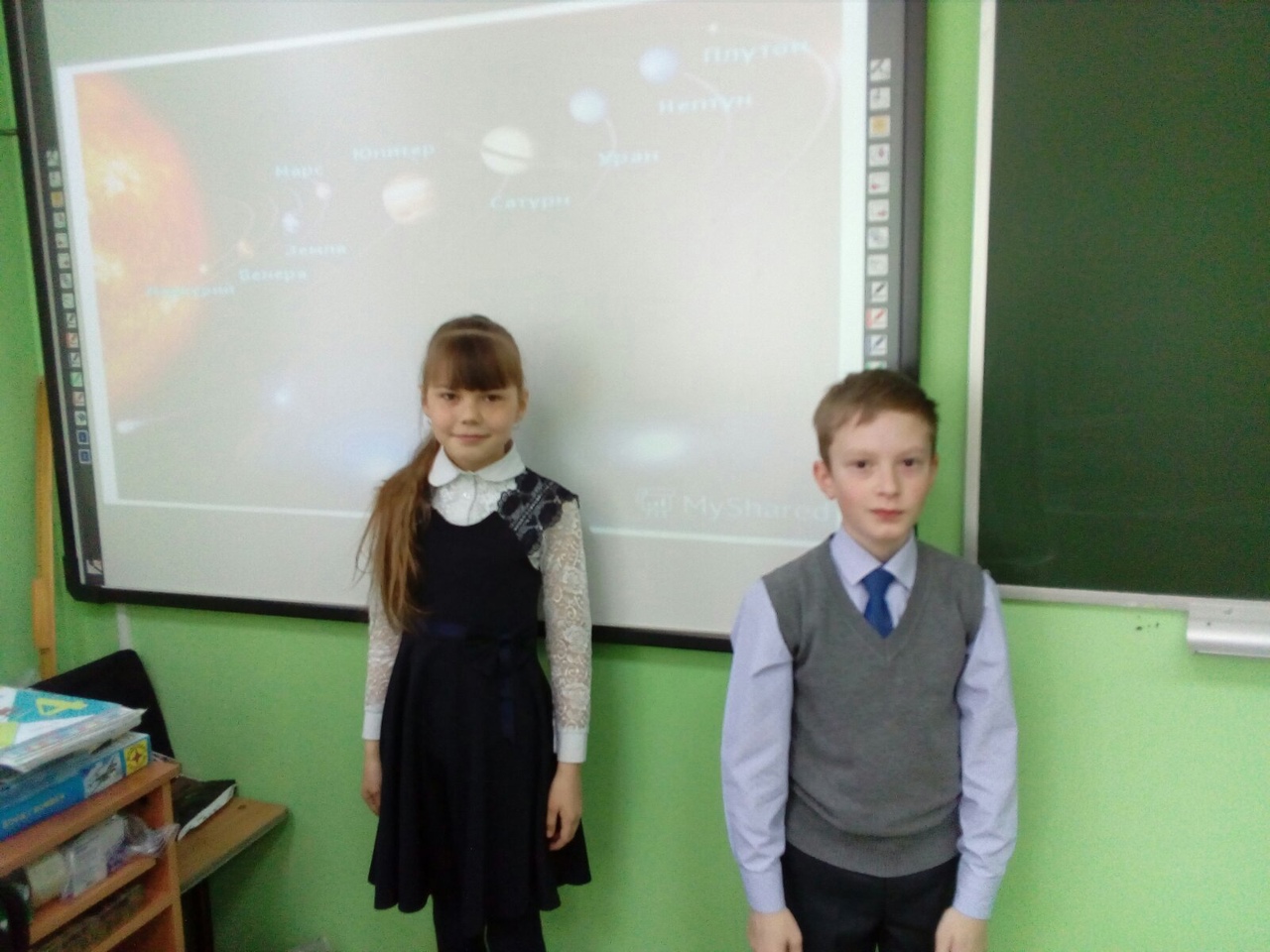 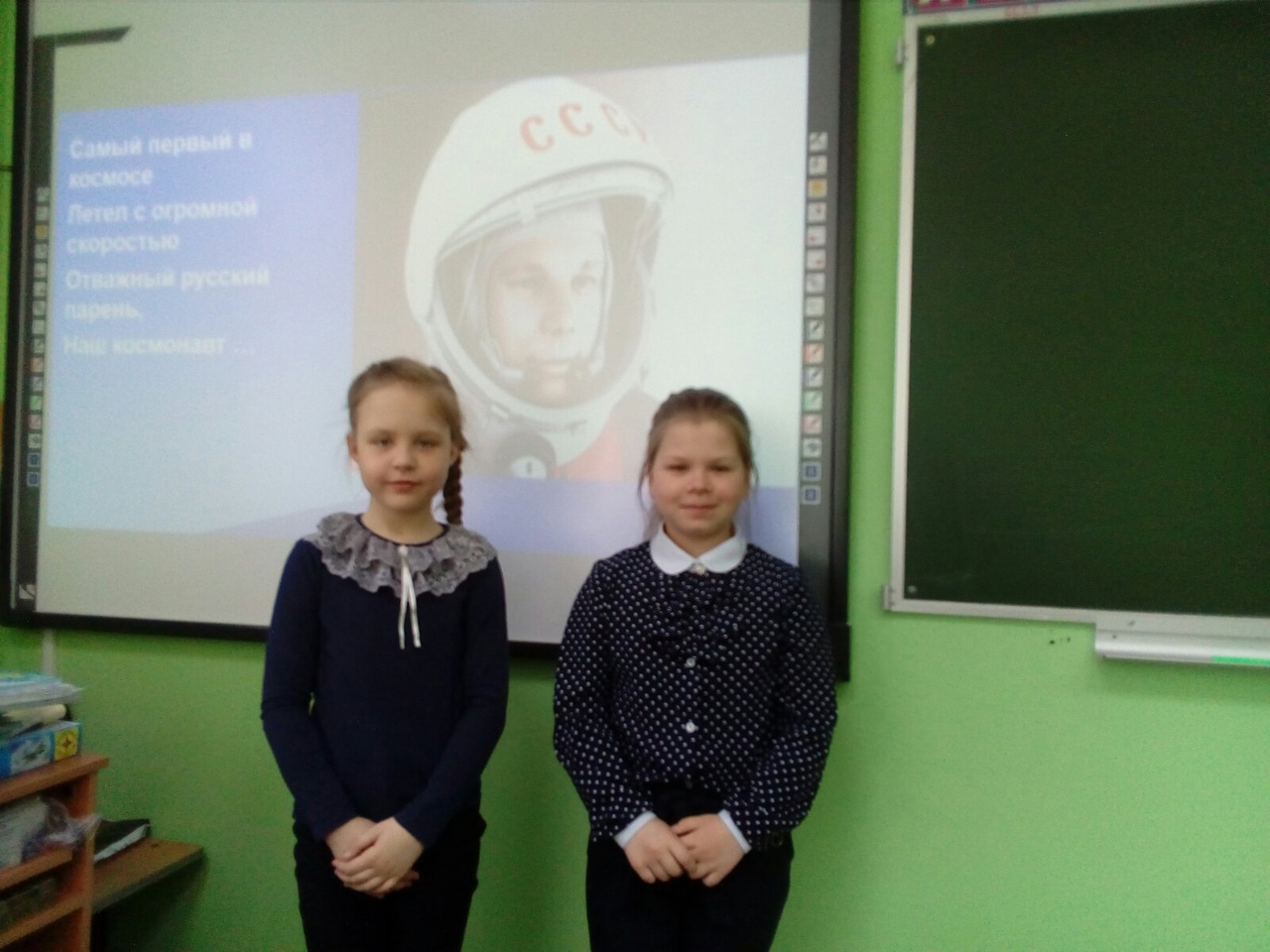 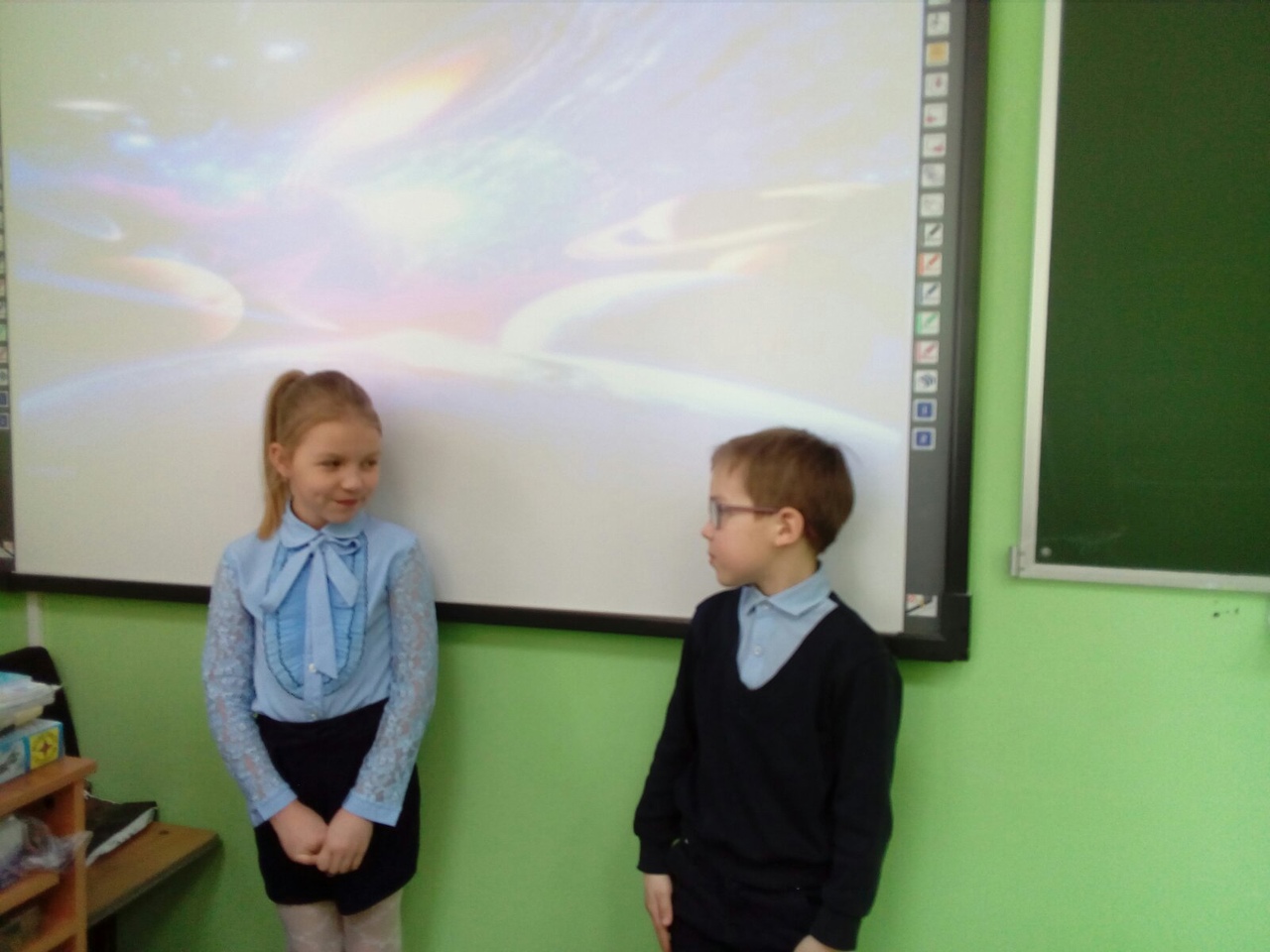 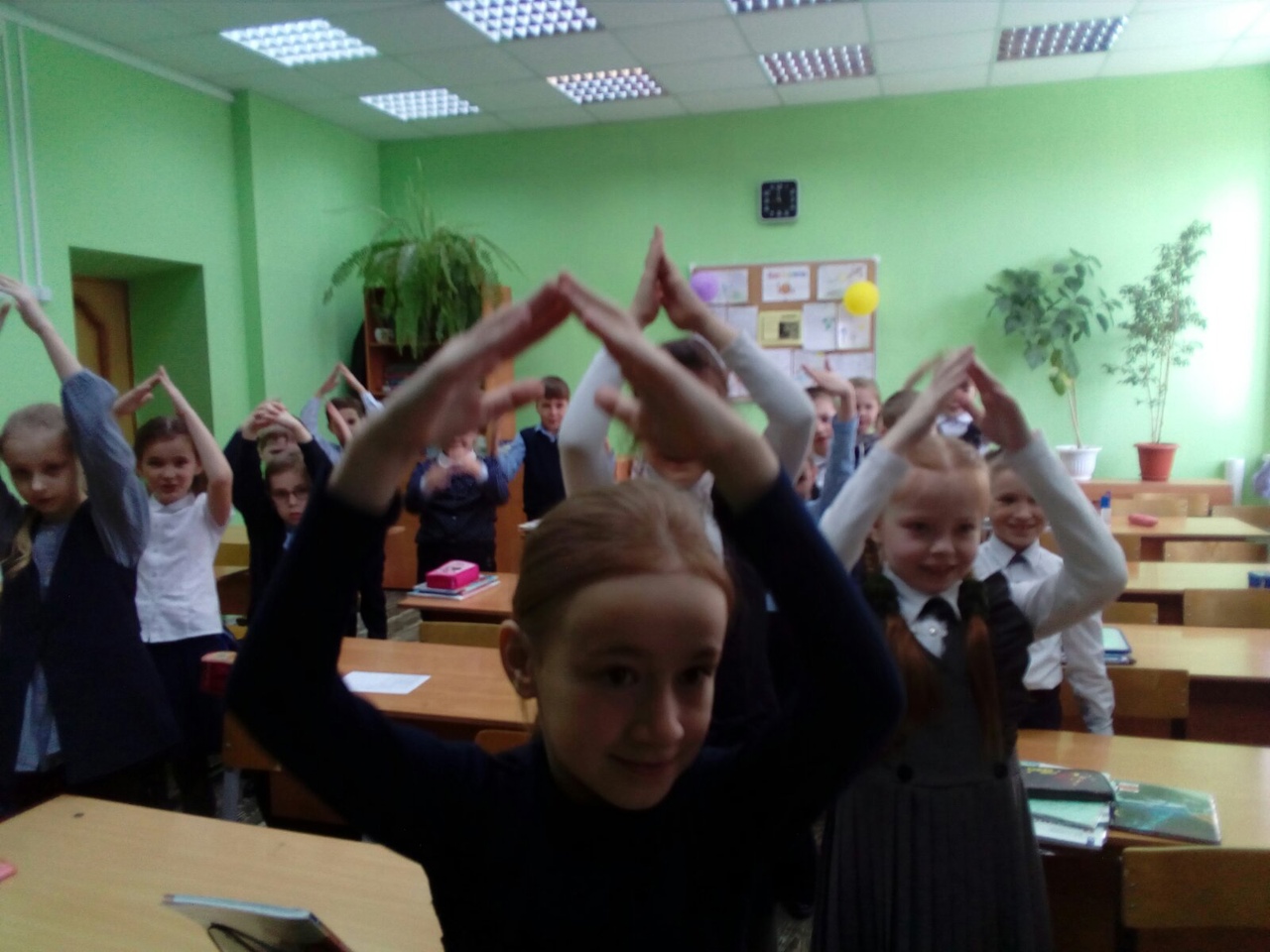 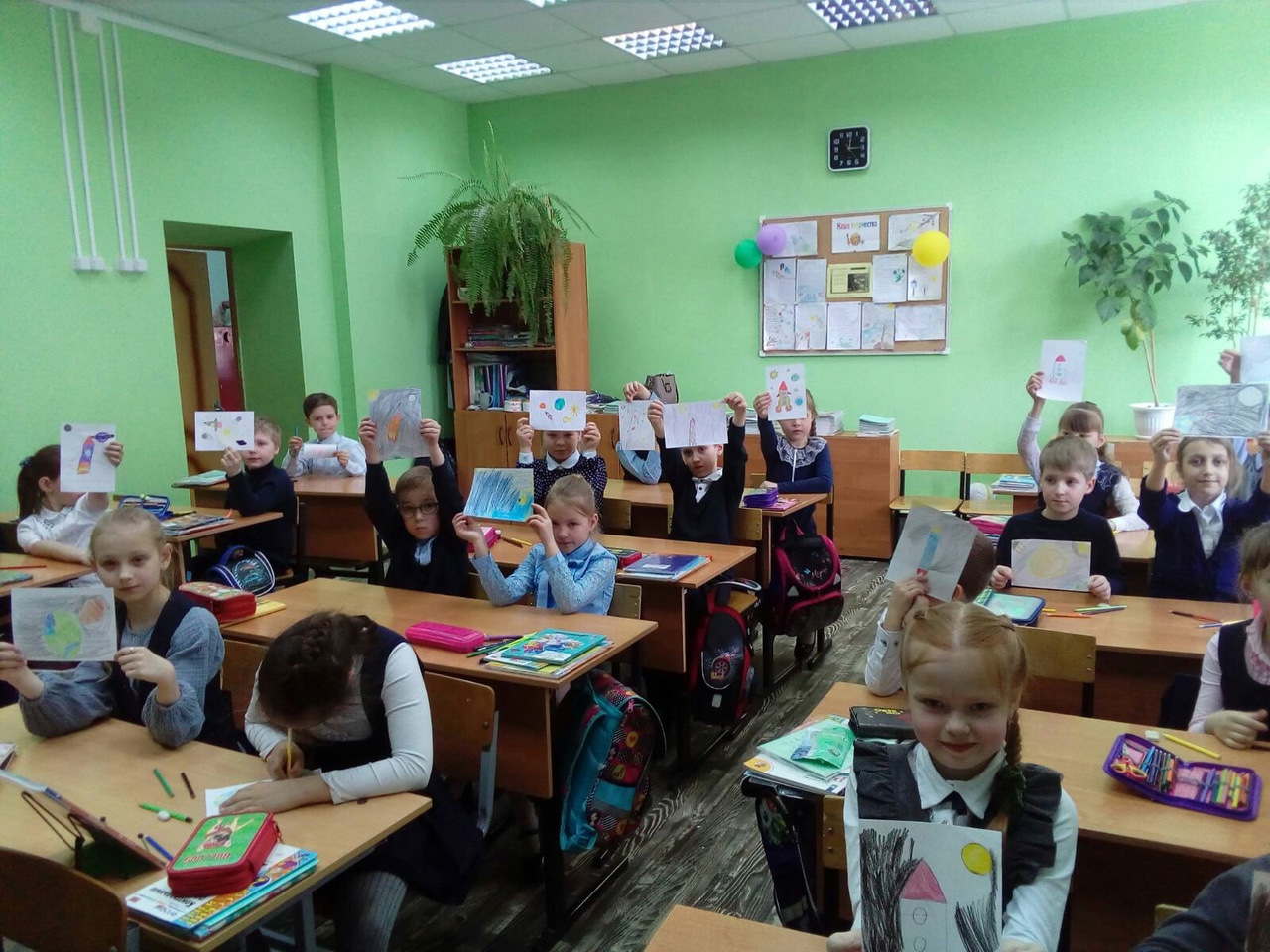 9 апреля в 1 А классе прошло мероприятие, посвященное Дню космонавтики. Ребята «совершили путешествие» в космическое пространство вместе с Ю.А. Гагариным, познакомились с планетами, с историей космонавтики. Мы расширили представления детей о первооткрывателях космоса, начали развивать интерес к достижениям науки и техники, создали условия для развития интеллектуальных и творческих способностей, формировали умение работать в коллективе.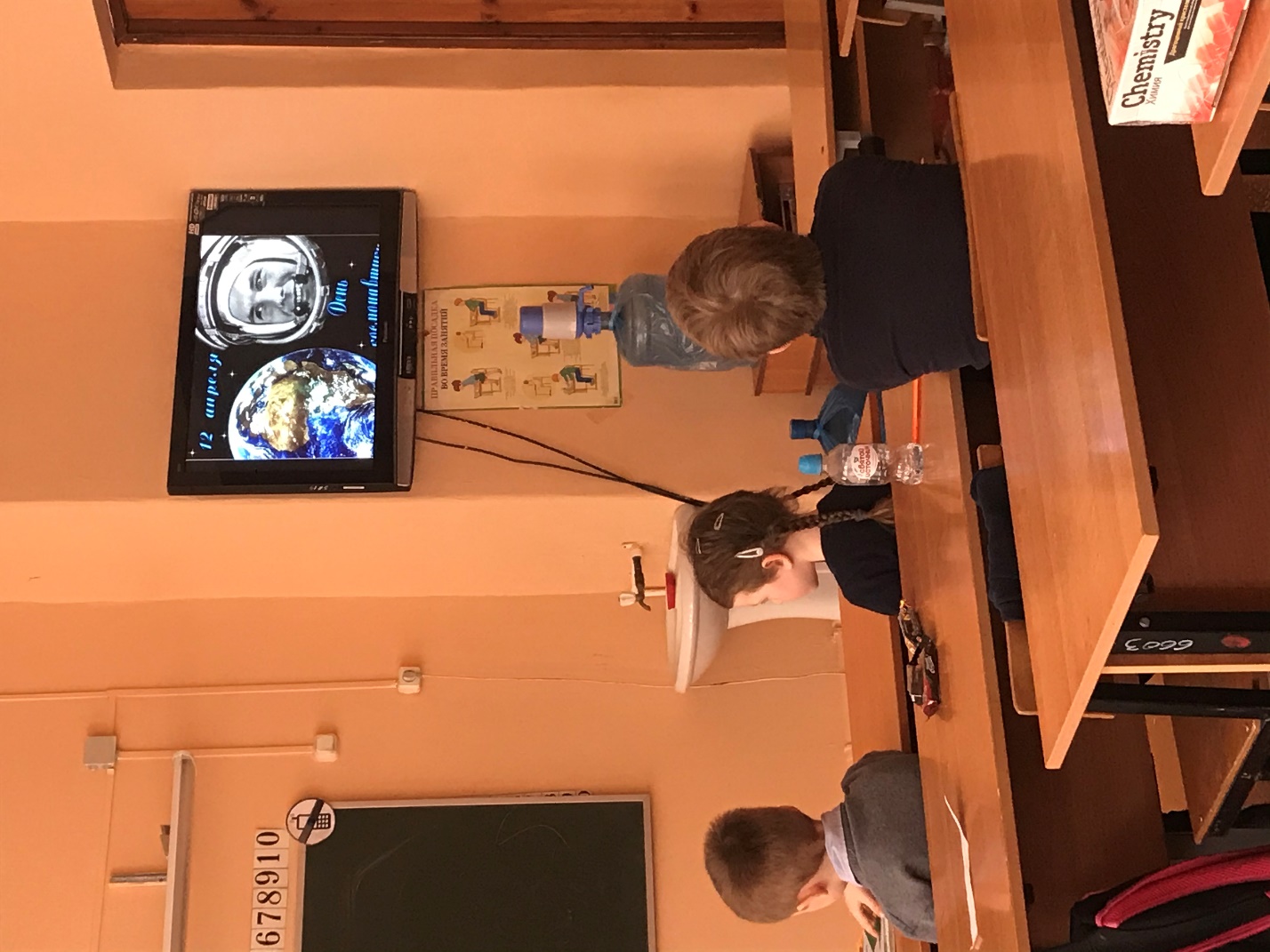 В 6 б классе 7 апреля прошел классный час, посвященный Дню космонавтики.В гостях была Ющова Нина Владимировна, педагог дополнительного образования из ЦВР.Нина Владимировна провела викторину «Своя игра» на тему «История развития космоса». Она рассказала интересные факты и события. Вопросы были разнообразные: о первом полете, первом космонавте, о выходе в космос и полетах на Луну, о планетах и галактиках, об известных ученых. Игра была очень интересной, захватывающей. Дети активно отвечали на вопросы.Благодаря игре, дети вспоминали и получали новые знания.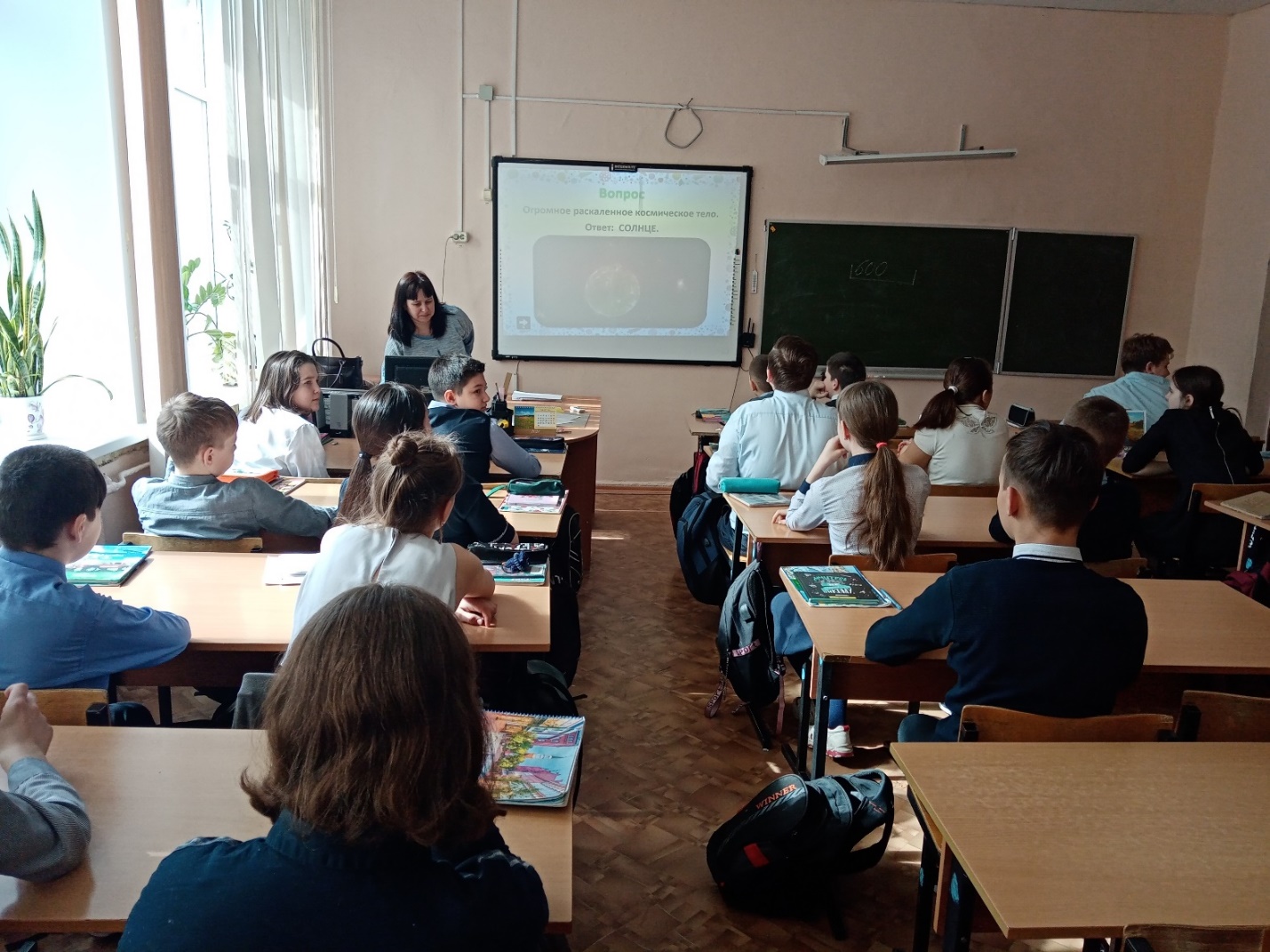 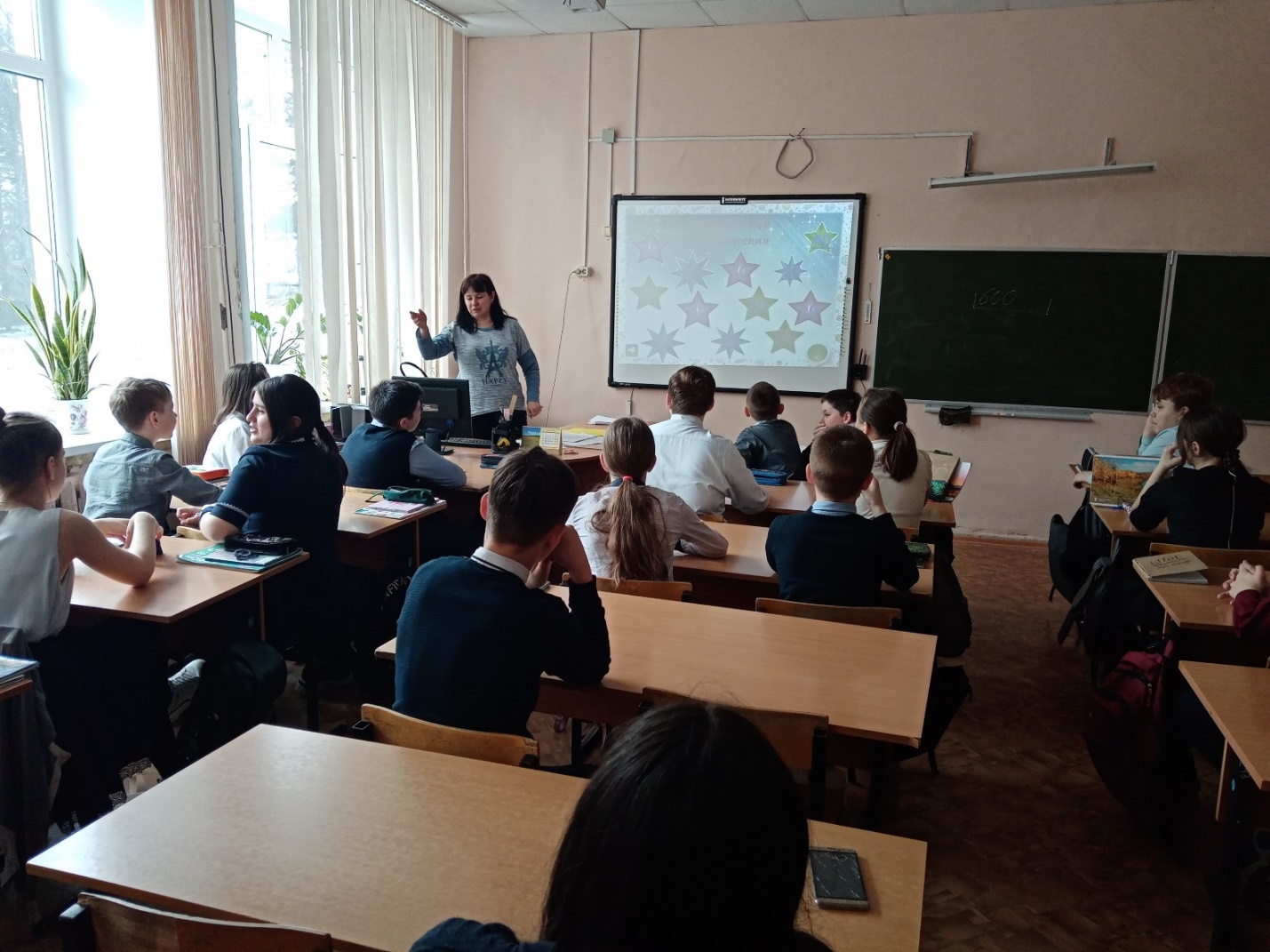 9 апреля 2021 года в 5 «Б» классе прошёл классный час «Звёздам навстречу» в рамках мероприятий, посвящённых российскому празднику День космонавтики.Классный час проходил в форме беседы с элементами рассказа. Учащимся был представлен рассказ о полёте человека в космос, о подготовке к этому полёту и значении этого события в жизни страны и каждого советского человека. Дети самостоятельно подготовили небольшие сообщения о космонавтах, познакомили с ними класс. Интересным моментом в классном часе была музыкальная тема. Были прослушаны несколько песен из цикла «Созвездие Гагарина» композитора Александры Пахмутовой.Итогом классного часа был общий вывод о значении этого праздника в жизни нашей страны.Во 2б классе  12 апреля прошёл классный час "Что мы знаем о космосе" Учащиеся из презентации узнали много интересных фактов . Каждый второклассник приготовил сообщение о космонавте и познакомил ребят. Информация была очень интересна и полезна. 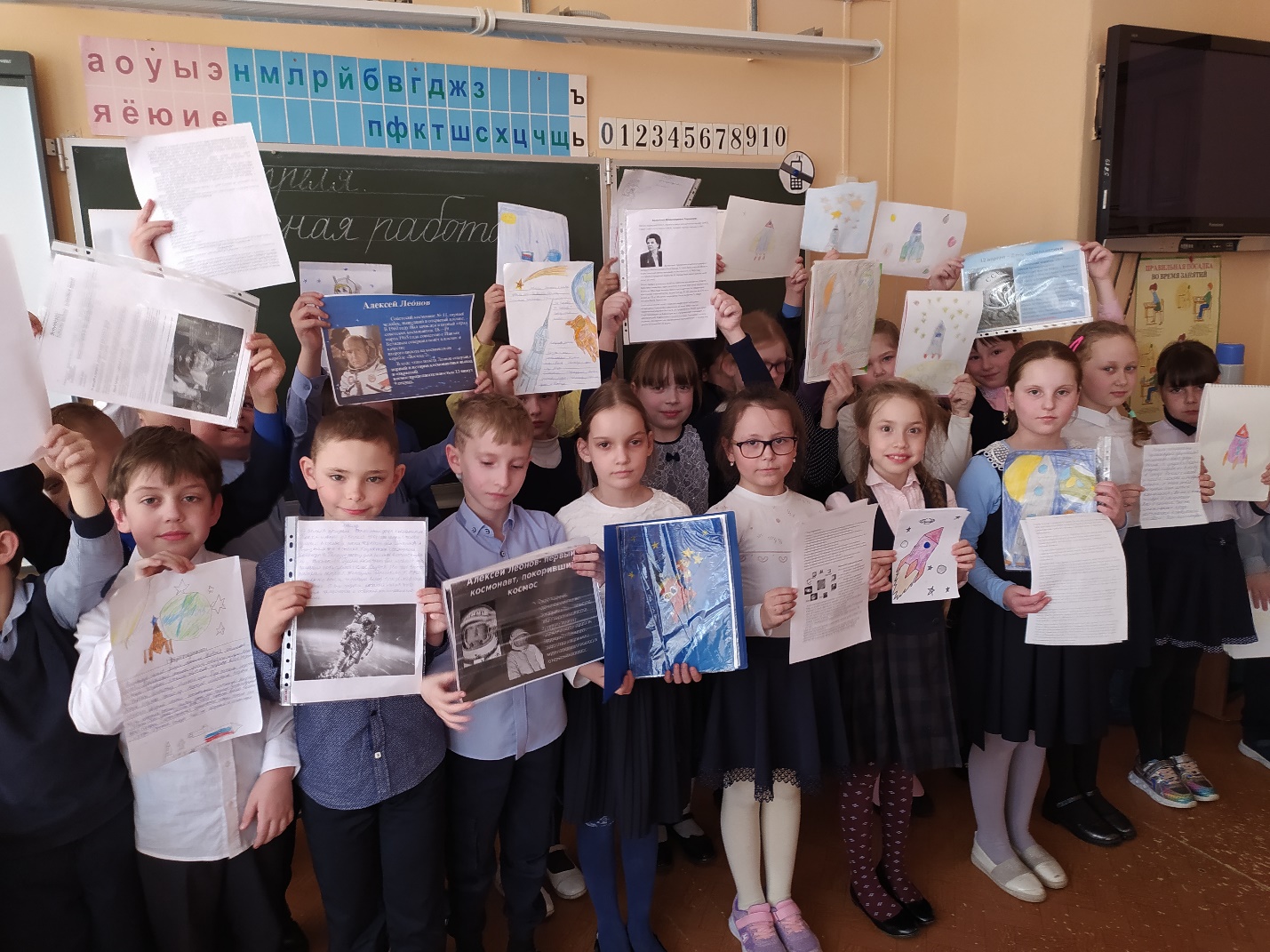 